UFR STAPS – Bâtiment Jacques Sapin – 27/29 bd du 11 novembre 1918 – 69622 VilleurbanneTél : 04 72 44 83 44 –Web : http://ufr-staps.univ-lyon1.fr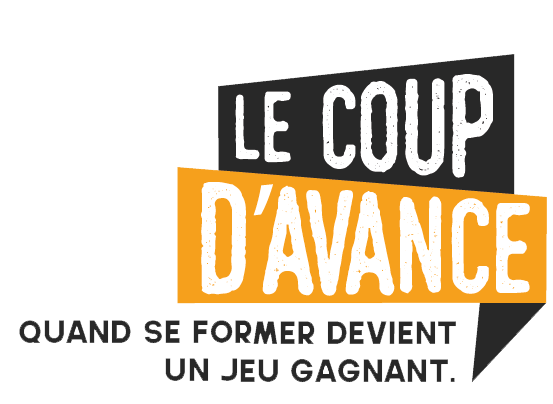 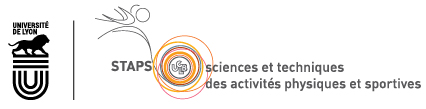     Sous réserve de Modifications 										                                             Document non contractuel                          Mise à jour : Mars 2022UFR STAPS – Bâtiment Jacques Sapin – 27/29 bd du 11 novembre 1918 – 69622 Villeurbanne Tél : 04 72 44 83 44 –Web : http://ufr-staps.univ-lyon1.fr Descriptif de la formation.			BLOCS de CompétencesLibellé de l'UE/ENS Libellé de l'UE/ENS ECTSCompétences visées : être capable deHeures en présentiel Heures Perso. Transversales UE - AnglaisUE - Anglais3 Comprendre un message audio de niveau B2/C1 et s’exprimer à l’oral sur des sujets ayant pour thèmes notamment : Ethics and sport ; Extreme sports ; Sports and social cohesion.19,5h (TD)10HTransversales UE - Méthodologie du travail universitaireENS - Exploiter et analyser des données: MTU SHS3Accéder et exploiter de façon pertinente les connaissances scientifiques au regard de la pratique et de l’intervention en APS ; Maîtrise technique et technologique d’une APS choisie.30h (TD/TP)15hTransversales UE - Méthodologie du travail universitaireENS - Exploiter et analyser des données: MTU SDV3Accéder et exploiter de façon pertinente les connaissances scientifiques au regard de la pratique et de l’intervention en APS ; Maîtrise technique et technologique d’une APS choisie.30h (TD/TP)15hPositionnement environnement professionnelCHOIX - Ouverture scientifique au service des compétences proCHOIX - Ouverture scientifique au service des compétences pro319,5h (TD)30hPositionnement environnement professionnelUE - Psychologie de la RelationUE - Psychologie de la Relation3Adopter une bonne posture d’intervention avec un public en situation de handicap social, physique, mental / Favoriser la qualité de vie et le bien-être des personnes en situation de handicap grâce aux APAS mises en place.  19,5h (TD)30hPositionnement environnement professionnelUE - Philosophie des Pratiques CorporellesUE - Philosophie des Pratiques Corporelles3Penser les normes, les valeurs et les usages contemporains du corps, en lien avec les notions de culture, d’éducation, de pouvoir et de désir / Produire une réflexion éthique sur des pratiques corporelles contemporaines19,5h (TD)30hPositionnement environnement professionnelUE - Introduction au ManagementUE - Introduction au Management3Identifier les différents domaines de compétences du management des organisations sportives et de l’analyse des marchés sportifs19,5h (TD)30hPositionnement environnement professionnelUE - Histoire Sociale et Politique du SportUE - Histoire Sociale et Politique du Sport3Mettre en œuvre et présenter un projet en groupe, oralement et à l'écrit19,5h (TD)30hPositionnement environnement professionnelUE - Intro à la gestion admin et financière d'un club sportifUE - Intro à la gestion admin et financière d'un club sportif3 Analyser et Comprendre l'Environnement Professionnel/ le milieu  Socio-économiqueConcevoir, organiser, gérer un projetManager, diriger une équipe, une structure19,5h (TD)30hAnalyser et expliquer actions motrices pratiquantsUE - Analyser et expliquer actions motrices des pratiquants 1ENS - Sociologie des pratiques physiques et sportives 9Décrire et expliquer les principales dimensions sociales des pratiques et pratiquants des APSA de manière quantitative et qualitative.  39h (CM/TD) par ENS39h par ENSAnalyser et expliquer actions motrices pratiquantsUE - Analyser et expliquer actions motrices des pratiquants 1ENS - Biomécanique du Mouvement9Décrire et expliquer l’activité du pratiquant par des approches biomécanique et d’analyse du mouvement.39h (CM/TD) par ENS39h par ENSAnalyser et expliquer actions motrices pratiquantsUE - Analyser et expliquer actions motrices des pratiquants 2ENS - Psychologie de la Motivation et des groupes dans les APSA9 Acquérir les bases des données théoriques essentielles de la psychologie motivationnelle et des groupes quant à l’articulation entre les processus individuels et processus groupauxAnalyser et expliquer actions motrices pratiquantsUE - Analyser et expliquer actions motrices des pratiquants 2ENS - Neurosciences et Contrôle Moteur9Acquérir les connaissances essentielles des neurosciences du contrôle moteur. Décrire et expliquer l'activité du pratiquant en mobilisant ces connaissances.BLOCS de CompétencesLibellé de l'UE/ENSLibellé de l'UE/ENSECTSCompétences visées : être capable deHeures en présentielHeures Perso.Encadrement de séances et face à face pédagogiqueUE - Analyse des déterminants de l’intervention en APSA 1ENS - Théorie Intervention - A9Encadrer du public ; intervenir - Analyser et Comprendre le Fonctionnement du Pratiquant-du public39h (CM/TD)44hEncadrement de séances et face à face pédagogiqueUE - Analyse des déterminants de l’intervention en APSA 1CHOIX - Pratique de l'intervention (1 parmi 6)9 Reconnaître et distinguer les différents types de mouvements / Faire le lien entre ces mouvements et les niveaux du système nerveux central impliqués dans le contrôle moteur /Observer et Analyser des données scientifiques présentées de différentes manières (tableaux, graphique etc…)36h (TD/TP)44hEncadrement de séances et face à face pédagogiqueUE - Analyse des déterminants de l’intervention en APSA 2ENS - Méthodo interprétation conduite motrice - B9Concevoir et mettre en œuvre une démarche structurée d’observation des comportements moteurs pour interpréter la conduite motrice des pratiquants, déterminer des objectifs d’apprentissage et proposer une situation pertinente.39h (CM/TD)44hEncadrement de séances et face à face pédagogiqueUE - Analyse des déterminants de l’intervention en APSA 2CHOIX - Préprofessionnalisation dans les Secteurs d'INTERVENTION (1 parmi 8)951h (TD/TP)40hEncadrement de séances et face à face pédagogiqueUE - Analyse des déterminants de l’intervention en APSA 2CHOIX - Intervenir dans une spécialité sportive (1 parmi 20)3Se donner un projet de transformation et réaliser une performance en assurant sa propre sécurité et celle de ses partenaires de pratique 30h (TD/TP)30hEncadrement de séances et face à face pédagogiqueUE - Analyse des déterminants de l’intervention en APSA 2CHOIX - Intervention en approfondissement Santé-Entretien (1 parmi 6)3Acquérir des savoirs et savoir-faire préprofessionnels et de gestion de sa santé et de celle d’un public30h (TD/TP)30hEncadrement de séances et face à face pédagogiqueUE - Analyse des déterminants de l’intervention en APSA 2CHOIX - Intervention en APPN approfondissement sportif (1 parmi 10)6 Se donner un projet de transformation et réaliser une performance à une échéance donnée dans un environnement varié et/ou variable naturel plus ou moins aménagé source d’incertitude en assurant sa propre sécurité et celle de ses partenaires de pratique 60h (TD/TP)30hEncadrement de séances et face à face pédagogiqueUE - Analyse des déterminants de l’intervention en APSA 2CHOIX - Intervenir dans une spécialité sportive (1 parmi 20)3 Se donner un projet de transformation et réaliser une performance en assurant sa propre sécurité et celle de ses partenaires de pratique 30h (TD/TP)30hObjectifs de la formationLa formation en deuxième année a pour objectif d’approfondir la pratique physique, la réflexion et l’analyse de la pratique par l’acquisition de nouvelles connaissances et compétences. Elle se caractérise par une mise en stage dans un milieu professionnel et le choix d’UE qui constituent de ce fait un début d’orientation qui, s’il n’a pas un caractère rédhibitoire, reste essentiel dans la formation de l’étudiant.À l’issue des 2 premières années et de leur validation, l’étudiant aura acquis les compétences du DEUG et de la fiche RNCP correspondante (https://www.francecompetences.fr/recherche/rncp/35943/).Conditions d’accès et compétences recommandéesAvoir validé sa L1 STAPS. Pour les cas particuliers, contacter l’UFR : https://ufr-staps.univ-lyon1.fr/ Organisation de la formationLa formation s’articule autour de cours théoriques et/ou pratiques. Les enseignements se présentent sous forme de cours magistraux (CM), de travaux dirigés (TD) et de travaux pratiques (TP).La formation est organisée autour de 4 blocs de compétences : -Transversales, expression écrite et orale-Positionnement environnement professionnel-Analyser et expliquer actions motrices pratiquants-Encadrement de séances et face à face pédagogiqueDébouchés professionnels et/ou poursuite d’étudesLors de la 2ème année, l’étudiant devra effectuer une pré-orientation en vue de la définition de son projet professionnel. Le choix se fera parmi les 4 filières possibles : Activités Physiques Adaptées, Education et Motricité, Entraînement, Management du Sport.La validation de chacune des deux premières années de licence, L1 et L2, permet d’obtenir le DEUG et d’exercer professionnellement en tant qu’animateur-technicien des activités physiques pour tous. Ce dernier peut être employé par des associations ou des fédérations sportives notamment multisports, des structures sociales ou des centres sociaux, des centres de vacances ou des centres accueillant des classes transplantées, des entreprises de loisirs (parc d’attraction) ou de tourisme, des services municipaux des sports de l’animation ou de la jeunesse.Modalités de validationLa licence est obtenue par validation de chacune des 3 années à la moyenne aux différents blocs de compétences qui les composent. 

Chaque année est validée par la validation de chacun des blocs de compétences dont certains avec des notes plancher.Il n’y a pas de compensation entre les blocs mais entre les UE au sein d’un même bloc. Les modalités plus précises sont votées chaque année et affichées dans la composante.

Pour plus d'informations sur les Modalités de Contrôle des Connaissances : https://www.univ-lyon1.fr/formation/inscription-et-scolarite/mcc-staps-2021-2022#.Yk0-CDU6-UlEffectifs et taux de réussite